Year 6 Term 6 OverviewEnglish integrate dialogue to convey character and advance actiondistinguish between language of speech and writing and choose appropriate registerdifferent levels of formality Persuasive writing – to governors about planting treesMaths  NRich investigationsSpirals investigationprofit and loss – Business FayreScience   The Carbon Cycle, measuring amount of carbon captured by the trees in the school grounds. Importance of trees for the environmentRE To explore different types of prayer at our retreat day.Pentecost and MissionHow the gifts of the Holy Spirit bear fruit in our lives. How sacrament of confirmation can shape our lives. How the gifts of the Holy SpiritMultifaith To explore the Hindu belief of reincarnation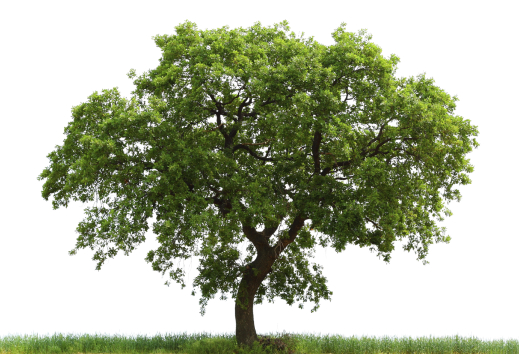 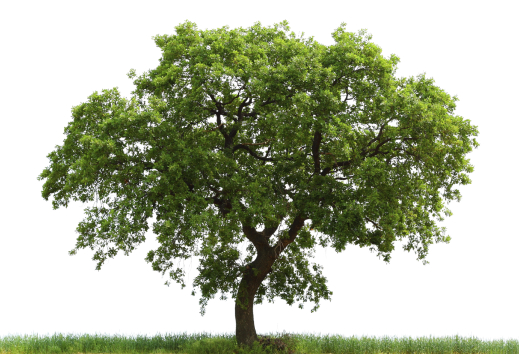 Music Children will learn and perform “Shakespeare Rocks”RE To explore different types of prayer at our retreat day.Pentecost and MissionHow the gifts of the Holy Spirit bear fruit in our lives. How sacrament of confirmation can shape our lives. How the gifts of the Holy SpiritMultifaith To explore the Hindu belief of reincarnationArt Sketchingcomplete Hockney paintings for those who haven’t DTCook and eat  a two course meal from scratch.Computing E Safety  ICT Excel spreadsheetsGeography / History The History of BristolChildren to choose an aspect of Bristol’s history to research for extended learning. Landscapes and settlementsPE Rounders  Kwik cricketUltimate Frisbee Danish long ball,SportsWeek – orienteering, dance, fencing and athleticsPSHE – SEAL –Change – different types of change, positive and negative and common human  responses to itdevelop children’s ability to manage and understand feelings associated with change.Journey in Love -Changes in the human bodyGeography / History The History of BristolChildren to choose an aspect of Bristol’s history to research for extended learning. Landscapes and settlementsPE Rounders  Kwik cricketUltimate Frisbee Danish long ball,SportsWeek – orienteering, dance, fencing and athleticsSpanish SongGeography / History The History of BristolChildren to choose an aspect of Bristol’s history to research for extended learning. Landscapes and settlementsPE Rounders  Kwik cricketUltimate Frisbee Danish long ball,SportsWeek – orienteering, dance, fencing and athletics